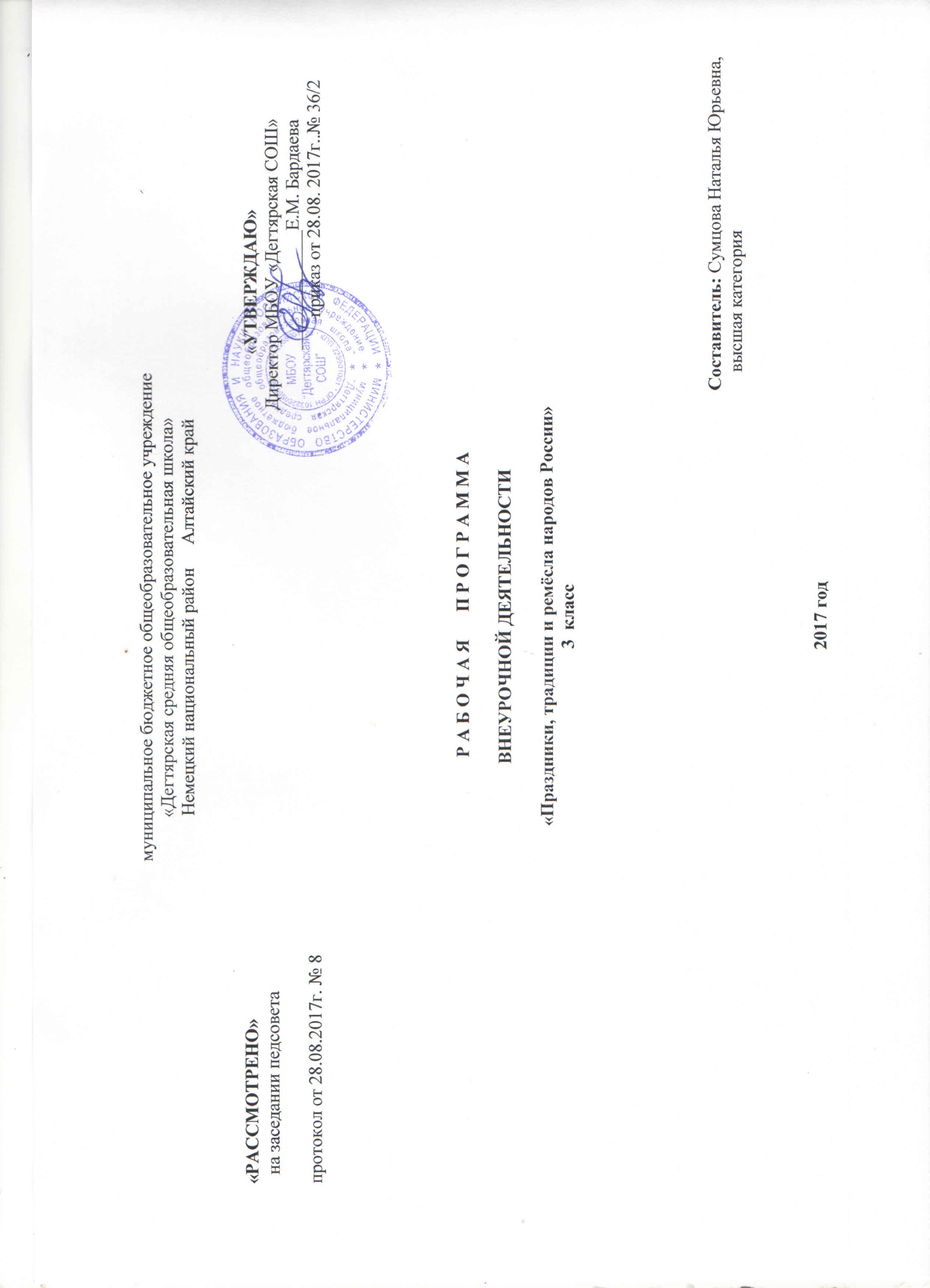 Пояснительная запискаРабочая программа разработана в соответствии с требованиями федерального государственного образовательного стандарта начального общего образования второго поколения, рабочей  программой автора Л.Н. Михиевой  «Праздники, традиции и ремесла народов России» из сборника программ внеурочной деятельности УМК «Начальная школа ХХI века»: 1 – 4 классы под редакцией Н.Ф.Виноградовой. М.: Издательский центр «Вентана- Граф», 2013.           Программа «Праздники, традиции и ремёсла народов России»  рассчитана на 32 часа,  но в соответствии с учебным планом школы для реализации курсов внеурочной деятельности предусмотрено 34 учебных недели, поэтому рабочая программа составлена из расчета: 3 класс – 34 часа, 1 час в неделю.ЦЕЛЬ  И ЗАДАЧИ ПРОГРАММЫ ВНЕУРОЧНОЙ ДЕЯТЕЛЬНОСТИцель: духовно-нравственное развитие обучающихся, воспитание у них нравственных ценностей, толерантности, правильных оценок событий, происходящих в окружающем мире. задачи:-формировать у школьников интерес к народному творчеству,  воспитывать духовно-нравственную культуру и толерантность, патриотизм и гражданственность, развивать  художественного вкуса.-развивать  художественное и ассоцитивное мышление младших школьников, зрительное восприятие, пространственное мышление, фантазию и речь, коммуникативную культуру детей.  -формировать художественные предпочтения, этические и эстетические оценки искусства, природы, окружающего мира.-формировать нравственные качества личности, позитивное и оптимистическое отношение к жизни.-развивать  художественный вкусОбщая характеристика курса: В современных условиях необычайно возросла необходимость обращения к духовному наследию нашего народа, тем богатствам народной культуры, изучать которые — первостепенная задача в нравственном и патриотическом воспитании молодого поколения. В богатейших народных промыслах воплощена историческая память поколений, запечатлена душа народа, создавшего подлинные шедевры искусства, которые свидетельствуют о таланте и высоком художественном вкусе мастеров-умельцев. Воспитание полноценной личности, развитие нравственного потенциала, эстетического вкуса детей и подростков невозможно, если мы будем говорить об этом абстрактно, не вводя молодых людей в тот своеобразный, яркий, неповторимый мир, который веками создавала фантазия русского народа. Лучшие качества национального характера: уважение к своей истории и традициям, любовь к Отечеству в целом и к малой родине в частности, целомудрие, скромность, врождённое чувство прекрасного, стремление к гармонии — всё это являют нам творения народных умельцев.Будущее страны, народа всецело зависит от того, каковы его потомки, сыновья и дочери. А чтобы они выросли достойными гражданами, любили Отечество не на словах, а на деле, они должны знать свою историю, национальную культуру, беречь и развивать народные традиции. Русская история сложная, трудная, героическая. Наша культура богатейшая, сильная своим духом. У России великое прошлое, и будущее её тоже должно быть великим. Молодые поколения сердцем и душой призваны понимать свою культуру, трепетно любить Родину-мать, у которой особая стать, особая, светлая душа. Перипетии истории, трудные испытания, выпавшие на её долю, Россия выдержала с честью, нигде и никогда не уронив своего достоинства. Мужественная, закалённая, благородная и прекрасная страна. И сердце её великодушное, отзывчивое на добро и красоту. Русские люди поистине достойны своей Родины. И наши дети должны осознавать это, нести в разуме и чувствах своих негасимый свет Веры, Правды, Добра, Любви и Надежды. От их знаний, их духовной культуры зависит наше общее будущее.Как воспитать подрастающее поколение таким, чтобы любовь к Родине не просто была красивым, звучным словосочетанием, а определяла внутреннюю сущность молодого человека? Что можно сделать, если отсутствуют спектакли, раскрывающие в яркой, образной форме патриотические темы, идеи? Здесь, очевидно, нужен комплексный, системный подход к решению задач нравственно-эстетического, патриотического воспитания.У России великая, светлая душа. Она отразилась в её природе, в искусстве: в песнях, танцах, музыке и слове.Само время диктует необходимость обратиться к истокам искусства — творчеству, созданному гением народа. Фольклор во всех его жанрах раскрывает грани богатой и самобытной души русского народа. Хранить, беречь, приумножать народное творчество, развивать его традиции — святая обязанность учителей, деятелей искусства.Народные танцы, песня, как и другие жанры фольклора, произведения народных умельцев пробуждают человеческие души, дают выход таким чувствам, которые поневоле забыты в наше время, с его стремительностью, хаотичностью, напором, вторжением в жизнь того, что чуждо нашему менталитету. А это то, что живёт, но скрыто в глубине души: тонкость восприятия мира, лиризм, скромность, а также коллективизм, взаимовыручка, готовность прийти на помощь другим, чувство сострадания и милосердия, оптимизм, открытость миру и людям.Поставленная «Основной образовательной программой начального общего образования» цель — «обеспечение возможностей для получения качественного начального и общего образования» реализуется (как один из путей) «организацией внеклассной деятельности, представленной системой программ с учётом познавательных интересов младших школьников и их индивидуальных потребностей». Организация данной деятельности направлена на развитие у учащихся «умений добывать знания» путём «метапредметных действий, обеспечивающих поиск информации, работу с ней, адекватную поставленной учебной задаче». Достижение цели предполагает также «целесообразное использование мыслительных операций (анализ, сравнение, обобщение, сопоставление и др.)», «развитие мышления, речи, воображения, восприятия и других познавательных процессов». Сформированные универсальные учебные действия являются предпосылкой развития достаточного уровня общеучебных умений. Обозначенные цели направлены на духовно-нравственное развитие обучающихся, воспитание у них нравственных ценностей, толерантности, правильных оценок событий, происходящих в окружающем мире. Эта сторона деятельности образовательного учреждения реализуется в процессе изучения учебных предметов «Литературное чтение», «Основы духовно-нравственной культуры народов России», а также программы внеурочной деятельности школьников «Праздники, традиции иремёсла народов России». Особое внимание при этом обращается на формирование у школьников интереса к народному творчеству, воспитание духовно-нравственной культуры и толерантности, патриотизма и гражданственности, развитие художественного вкуса.Формирование учебной деятельности школьника достигается использованием таких средств обучения в системе «Начальная школа XXI века», которые специально направлены на формирование компонентов учебной деятельности: умение учиться, развитие познавательных интересов, внутренней мотивации, элементарных рефлексивных качеств, формирование самоконтроля и самооценки ученика.Особенности содержания курса. Содержание данной программы внеурочной деятельности школьников подчиняется следующим принципам:—личностно ориентированное обучение (поддержка индивидуальности ребёнка; создание условий для реализации творческих возможностей школьника);—природосообразность (соответствие содержания, форм организации и средств обучения психологическим возможностям и особенностям детей младшего школьного возраста);—педоцентризм (отбор содержания обучения, адекватного психолого-возрастным особенностям детей, знаний, умений, универсальных действий, наиболее актуальных для младших школьников; необходимость социализации ребёнка);—культуросообразность (познание лучших объектов культуры из сферы народного творчества, что позволит обеспечить интеграционные связи учебной и внеучебной деятельности школьника).Учебно-тематический план курса«Праздники, традиции и ремесла народов России» 3 класс.(1 час в неделю)Содержание программы:3 класс (34 ч.)Введение в курс (1ч.)Старинный русский быт (10ч.)Одежда. Традиционный костюм, обувь крестьян и бояр (2ч.)Функциональный характер одежды в старину. Удобство, свобода в движении. Рубашка, сарафан — у женщин. Роль орнамента-оберега (вышивка).Солнце, дерево, вода, конь — источники жизни, символы добра и счастья.Особое значение пояса (кушака).Головные уборы девушек и женщин, украшения.Рубаха, порты, брюкши, кафтаны, зипуны, тулупы и армяки — у крестьян (мужская одежда).Лапти, баретки, онучи, поршни — крестьянская обувь.Расшитые золотом кафтаны, сапоги из сафьяна, горлатные шапки — у бояр.Летники, душегреи на меху, шубы, крытые парчой, шёлком у боярынь и боярышень.Жилище. Русская изба и боярские хоромы. Палаты. Терем (2ч.)Русская изба (клеть, сени — холодное помещение, тёплая изба); хозяйственный двор, постройки (подклет, амбар, хлев, погреб, баня).Элементы избы. Особая роль печки. Курная изба. Освещение. Крестьянская утварь, мебель, сделанная своими руками. Красный угол. Иконы.Боярские палаты. Терема, украшенные резьбой по дереву. Свет ёлки. Крытые галереи для прогулок боярынь и боярышень.Традиционная русская кухня. Пища. Продукты питания (2ч.)Хлеб — главный продукт питания, «дар Божий». Пословицы и поговорки о хлебе. Мясные и постные кушанья. Щи, похлёбки. Овощи. Грибы. Каши. Кисели. Блины («млины» — от глагола «молоть» (зерно)). Пироги. Мёд. Пиво.Взвары. Пастелы из ягод и яблок. Варенья. Соленья.Семейные праздники. Игры и забавы детей. Семейные обряды. Именины (2ч.)Быт крестьянской и городской семьи. Замкнутая жизнь женщин в городе. Распорядок дня. Игры в шахматы, шашки. Слушание сказок (роль сказителя, «бахаря»). Глиняные и деревянные игрушки.Катание зимой на санях, запряжённых лошадьми. Девичьи посиделки. Катание с ледяных гор. Коньки. Лыжи. Летние забавы: качели; ярмарочные карусели.Учёба. Школа (2ч.)Обучение грамоте (мальчиков) и рукоделию (девочек). Письменные принадлежности (перница — футляр для гусиных перьев); чернила (из отвара ягод черники, кожуры каштана, скорлупы орехов, желудей дуба). Чернильница и песочница. Береста и бумага.Школы при церквях и монастырях. Учебные предметы (письмо, чтение, счёт, красноречие (дикция)). Учебные книги («Букварь», «Часослов», «Псалтырь»). Учитель-мастер.Новый русский быт (со времён Петра I) (5ч.)Простой народ и дворяне. Обычаи, привычки. Одежда, быт (2ч.)Запрещение царскими указами носить старинную русскую одежду. «Заморское» (европейское) платье: сюртуки, камзолы, панталоны. Принудительное бритьё бород.Петровские ассамблеи. Наряды дам. Шёлк, бархат. Кринолины, фижмы. Корсаж. Корсет. Украшения. Сложные высокие причёски дам. Атрибуты придворных: лорнеты, веера. Нарядные туфли на высоких красных каблуках. Косметика дам XVIII века.Наряды девушек и дам XIX века. Пелерины из бархата и меха; лёгкие, летящие платья. Шляпы, перчатки. Причёски с локонами.Одежда дворян-мужчин: узкий кафтан, короткие панталоны, шёлковые чулки, туфли с бриллиантовыми пряжками.Фраки, жилеты, брюки-панталоны; рубашки с жабо, кружевными манжетами; шляпы с бриллиантами; перчатки; цилиндры; трости; карманные часы, лорнеты.Одежда купчих, мещанок, крестьянок: широкие сарафаны, яркие юбки, рубахи, кофты, шали. Кокошники, платки, «бабьи кички» (особые головные уборы замужних женщин).Мужчины и мальчики из крестьянских и мещанских семей носили старинные кафтаны, рубахи, порты и сапоги.Русские пословицы и поговорки об одежде.Усадьба. Дворянские особняки (1ч.)Дворцы Петербурга. Особняки дворян. Архитектура: колонны, купол, фронтон.Вестибюль особняка. Гостиная, диванная, детская, спальня, кабинет; столовая; зал для танцев. Интерьер. Анфилада комнат. Бильярдная. Библиотека. Зимние сады. Буфетная. Атрибуты и аксессуары барского дома. Парадный зал. Лепнина, паркет с инкрустацией.Убранство спален господ. Антресоли; гардеробные. Комнаты для прислуги.Камины. Изразцовые печи.Освещение. Светильники из бронзы. Музыкальные инструменты. Картинные галереи. Домашний театр.Быт дворянской семьи. Балы и праздники. Литературно-музыкальные салоны (2ч.)Атмосфера дворянского дома. Светский этикет. Любовь к искусствами наукам, которую воспитывали с детства. Обучение нескольким иностранным языкам, русской словесности, рисованию, пению, музыке, математике, биологии. Танцмейстеры и фехтовальщики. Гувернантки и гувернёры. Особая роль православных книг в воспитании детей. Огромноевнимание уделялось танцам, верховой езде, фехтованию, плаванию. Домашние спектакли, в которых принимали участие дети.Повседневная жизнь дворянина в столице и усадьбе. Мода на лечение минеральными водами, посещение популярных докторов; прогулки в парках и садах (Летний сад в Петербурге). Ледяные горки, катки; катания на санях зимой. Деревянные горки, качели, карусели — летом.Демонстрация модных нарядов у дворян. Визиты. Переписка. Альбомы со стихами и пожеланиями.Традиционные званые обеды. Строгое соблюдение этикета.Балы и праздники. Посещение театров. Праздничные столы. Яства. Деликатесы. Детские балы. Маскарады. Домашние театры.Особая роль литературно-музыкальных салонов. Хозяйка и хозяин салона. Обсуждение политических новостей, произведений искусства. Знакомство с деятелями культуры и искусства.Институты благородных девиц. Привилегированные учебные заведения. Кадетские корпуса для мальчиков. Юнкерские училища: подготовка высших офицерских кадров. Программа обучения включала: Закон Божий, русский, французский, немецкий, английский языки, словесность, математику, историю, физику, географию, чистописание, артиллерию, тактику, военную топографию, а также стрельбу, верховую езду, гимнастику, плавание, фехтование, танцы, музыку, пение, строевую подготовку. Учебный театр для воспитанников. Строгий распорядок дня. Занятие в классах и в библиотеке училища. Летние военные лагеря.Пансионы и гимназии. Изучение в мужских пансионах основ наук, а в женских — обучение танцам, музыке, хорошим манерам, иностранным языкам, рукоделию, пению, умению общаться, гимнастике.Смольный институт благородных девиц. Девять лет обучения, три ступени по три года. Жизнь и обучение в стенах института. Очень строгий распорядок дня.Русские народные праздники (7ч.)Зимушка-зима. Новый год. Рождество. Святки. Крещение. Будни и праздники на Руси (2ч.)Праздники — время отдыха, веселья, радости, дружеского общения.Древние праздники, пришедшие к нам от восточных славян, связанные с земледелием, народным календарём. Праздники были направлены на укрепление здоровья и благополучия людей.Сочетание языческих и христианских праздников.Общие и семейные праздники. Обычаи и обряды в проведении праздников. Роль традиций.Канун Нового года. Васильев вечер. Современный новогодний праздник.Святки — весёлое время года; песни во славу Христа; колядование; гадание. Ряженье, ряженые — древний обычай Святок. Рождественский Сочельник. Рождество Христово. Рождественские колядки. Ёлка — символ «райского дерева».Традиционные кушанья: кутья, увар (или взвар), кисель, пироги.Крещение Господне (Благовещение). Освещение воды. Праздничный крещенский стол.Весна-веснянка. Масленица. Великий пост. Пасха (2ч.)Масленица — весенний праздник проводов зимы. В славянском народном календаре Масленица разделяла два главных периода года — зиму и весну. Традиция печь блины (в XV веке название было «млины»,от глагола «молоть», молоть зерно). Масленица — особый народный праздник, существовавший у славян с языческих времён; он был приурочен к весеннему равноденствию. Традиции сытной, «богатой» еды на Масленицу.Масленичные обряды: поминовение умерших предков; гостевание; развлечения (катание на лошадях, катание с ледяных горок, качели, строительство и «взятие» снежных городков, устройство балаганов); проводы Масленицы (символическое сжигание чучела «зимы»); ряженье, игры.Прощёное воскресенье и Чистый понедельник.Великий пост — время строгого воздержания, молитвы, покаяния.Вербное воскресенье. Освящение в церкви вербы (верба — символ здоровья, силы, красоты как первое цветущее весеннее дерево).Пасха — главный христианский праздник, Воскресение Иисуса Христа. Традиции празднования Пасхи на Руси: крашение яиц, изготовление сырной пасхи, куличей, раздача верующим просфор и общего хлеба — Ѓртоса. Пасхальные торжества. Крестный ход. Христосование. Красная горка — закликание весны рано утром с вершины холма, горки.Лето красное. Егорьев день. Троица. Духов день. Иван Купала. Петров день. Ильин день (2ч.)Егорьев день — 6 мая. Праздник в честь одного из самых почитаемых святых, покровителя Москвы и Русского государства Георгия Победоносца (отважный воин, покровитель домашних животных и пастухов).«Георгий отмыкает землю», «выпускает на свет белый росу», говорили в народе. День начала посевных работ.День Святой Троицы («Зелёные Святки»): разделение зимы и лета. Духов день — именины Земли, поилицы и кормилицы. Украшение православных храмов свежей летней зеленью, ветками берёзы, лентами. Отмечается на 49-й день после Пасхи.Хороводы, гулянье вокруг берёзки. Троицкие гадания девушек (бросание венков в реку). Завивание берёзки. Кумление девушек.Иван Купала — главный летний праздник народного календаря. День летнего солнцестояния. Собирание целебных трав, очищение огнём и водой. Иван-да-марья — праздничный цветок Купалы. Возжигание костров в купальскую ночь. Отмечается 7 июля.День Петра и Павла — 12 июля. Праздник в честь святых апостолов, учеников Христа (его называют ещё Петры и Павлы, Петровки). В народе говорили: «Пётр, Павел час убавил», «Илья-пророк два часа уволок». Считают, что святой апостол Пётр хранит ключи от Царства Небесного. Петру в народе поклонялись как покровителю засеянных полей и рыболовства. До Петрова дня крестьяне обязательно соблюдали пост.Сам праздник отмечался радостно: гуляли, пировали, качались на качелях. Петров день открывал вторую половину лета: «Как придёт Петро, так и будет тепло». С этого дня разрешалось собирать землянику и другие лесные ягоды. После Петрова дня заканчивались девичьи гуляния.Ильин день отмечается 2 августа. Он разграничивает лето и осень: «На Илью до обеда — лето, после обеда — осень», «С Ильина дня на деревьях лист желтеет», «С Ильина дня ночь длинна», «Муха до Ильина дня кусается, а после — запасается».У древних славян громом, молнией и дождём распоряжался бог Перун — громовержец, главный бог. В народном сознании соединились святой Илия и Перун — Илья-громовержец. Его очень почитали на Руси, надеялись на его защиту от засухи, считали могучим, огненным; он бывал и сердитым, наказывал виновных, но был справедливым, покровителем урожая. В деревнях начиналась жатва, уборка хлебов. В Ильин день в крестьянские семьи вновь приходило благополучие, пополнялись за-пасы хлеба, зерна. Илью называли воеводой небесных сил. Илья-пророк — громобой. Чтобы задобрить Илью-пророка, люди в этот день не работали, боялись, что «гром убьёт», если работать в праздник. После Ильина дня запрещалось купаться в реках и озёрах, вода становилась очень холодной: «Олень в воду лапу окунул». Часто к Ильину дню на крестьянских столах появлялся первый пирог из муки нового урожая.Осень золотая. Спасы. Успение. Покров(1ч.)Три Спаса: Медовый, Яблочный, Ореховый (14, 19 и 29 августа). Подготовка к зимним сельскохозяйственным работам, заготовка ягод, грибов, орехов, яблок, мёда впрок. Христианские легенды о Спасах (Спас на воде; Преображение; день Нерукотворного образа).Успение Богородицы (Первые Осенины — 28 августа). Спожинки — окончание жатвы.Покров Богородицы (14 октября) — первый снег на Руси. Разделение осени и зимы. Девичьи гадания. Окончание работ по найму. Начало зимних посиделок.Русские народные промыслы (6ч.)Керамика Гжели (1ч.)Гжель — название живописного подмосковного района, в  от Москвы. Гжель — основной центр русской керамики. Продукция Гжели известна во всём мире. Это произведения народного искусства и художества. Каждое изделие мастера расписывают только вручную.Стиль гжели: синие и голубые узоры и цветы на белом фоне. Продукция Гжели — это вазы, статуэтки, кувшины, кружки, чайные сервизы, тарелки, игрушки, лампы. Всё украшено стилизованным орнаментом. Изящество и тонкость раскраски, безупречный вкус мастеров-художников.Хохлома и Жостово (2ч.)Хохлома — художественный народный промысел в городе Семёнове Нижегородской области. Деревянная расписная посуда — «золотая хохлома»: сочетание чёрного, золотого, зелёного, ярко-алого цветов. Растительный орнамент: листья, травы, ягоды земляники, рябины; ложки, ковши, вазы, наборы для мёда, кваса. Яркие, сочные сочетания красок. Работы мастеров Хохломы многократно получали дипломы I степени на международных и всероссийских выставках.Село Жостово находится недалеко от Москвы: народный промысел — расписные металлические подносы. Чёрный, зелёный лаковый фон, яркие, пышные цветы — садовые и полевые; букеты, венки, гирлянды, натюрморты. Огромная популярность декоративной росписи жостовских подносов во всём мире.Павловопосадские шали (1ч.)Народный промысел в Павловском Посаде под Москвой. Производство набивных платков и шалей зародилось в начале XIX века, фабрика была основана в 1812 году крестьянином Семёном Лабзиным совместно с его компаньоном купцом Василием Грязновым.Чёрные, белые, бордовые, синие, зелёные шали, на которых «цветут» яркие цветы, сплетаются узоры трав, листьев — букеты, венки, россыпи цветов. Павловопосадские шали из чистой шерсти известны во всём мире.Вятская и богородская игрушка (2ч.)Вятскую игрушку называют ещё дымковской (по названию села Дымково близ города Кирова (Вятка)). Здесь мастерицы издавна лепили глиняные игрушки — свистульки. Их продавали на праздниках проводов зимы. Сам праздник назывался Свистунья. Забавные звери, сказочные образы (медведи, кони, олени, птицы) представлены в необычных ситуациях, они смешно одеты и ярко раскрашены. Вятские матрёшки. Бытовой жанр: всадники, дамы, кавалеры, няньки, барыни, дети в колясках; игрушки и скульптуры малых форм. Белый фон глины в сочетании с красным, зелёным, жёлтым, синим, с сусальным золотом. Игрушки создают радостное настроение.Богородская деревянная игрушка как промысел известна с XVII века:окрестность Сергиева Посада (Загорск), село Богородское. Забавные фигурки нарядных барынь, гусар, солдат; игрушки с движениями: «Кузнецы», «Пильщики», «Крестьянин, играющий на свирели», «Тройка», «Журавли», «Медведь-музыкант», «Медведь-лакомка». Богородская игрушка и скульптура известны за рубежом. Мастера-резчики не раз удостаивались золотых и серебряных медалей, дипломов I степени на все-российских и международных выставках.Русские народные игры (1ч.)Роль игр в жизни детей: познание мира, сохранение отголосков старины, отражение обрядов взрослых людей в детских играх.Игры для мальчиков и для девочек. Командные игры.Горелки. Прятки. Жмурки. Гуси-лебеди. Костромушка. Бояре. Каравай. Колечки. Салки. Море волнуется. Лапта. Игры с пасхальными яйцами. Старинные русские игры, известные детям и сейчас.Песни для детей (колыбельные, потешки, пестушки) (1ч.)Песни создавались специально для маленьких детей: их пели мамы, бабушки, няни. Они известны и любимы детьми и сейчас.Загадки, пословицы, поговорки, считалки развивали детей, знакомили с народной мудростью.Народные танцы (2ч.)Хороводы. Игры-хороводы. Пляски парные. Переплясы. Кадрили. Русские хороводы, пришедшие из глубокой древности: творческая сила народной поэзии, самобытность вековых созданий. Слияние в хороводе танца, игры и песни: «Они неразлучны, как крылья у птицы», — говорят в народе. В хороводе проявляется чувство единения, дружбы. Звучат темы труда, красоты природы, любви.Пляски — наиболее распространённый жанр народного танца. Народная поговорка «Ногам работа — душе праздник». Виды пляски: одиночная, парная, перепляс, массовый пляс. Пляски «Заинька», «Метелица».Кадриль. Придя из светских салонов, кадриль распространилась в народе в начале XIX века. Она сопровождается игрой на гармони, балалайке, баяне.Подведение итогов (1ч.)Презентация «Что я узнал нового».Формирование универсальных учебных действий в концу года:Старинный русский бытОдежда. Традиционный костюм. Обувь крестьян и боярУниверсальные учебные действия:—познакомить с особенностями крестьянской одежды;—сравнить одежду бояр и традиционную крестьянскую одежду;—ознакомить с элементами старинного русского костюма, его функциональным характером.Жилище. Русская изба и боярские хоромы. Палаты. ТеремУниверсальные учебные действия:—продемонстрировать устройство крестьянской избы (печь; полати; лавки; клеть; сени; крестьянский двор; хозяйственные постройки);—показать особенности боярских хором, сравнить с крестьянкой избой.Традиционная русская кухня. Пища. Продукты питанияУниверсальные учебные действия:—оценить достоинства традиционной русской кухни;—уметь приготовить несколько простейших блюд (каша; «взвар» — компот).Семейные праздники. Игры и забавы детей. Семейные обряды. ИмениныУниверсальные учебные действия:—разучить несколько наиболее известных игр (горелки, жмурки, прятки, лапта).Учеба. ШколаУниверсальные учебные действия:—сравнить учебу детей в старину с современной школой;—букварь — «Азбуковник» и современные учебные книги.Новый русский быт (со времён Петра I)Одежда, быт. Простой народ и дворяне. Обычаи, привычкиУниверсальные учебные действия:—сравнить старинную одежду и новую, введённую указами Петра I, проанализировать их различия.Усадьба. Дворянские особнякиУниверсальные учебные действия:—показать изысканную красоту парков и садов, особняков и дворцов (Москва, Петербург; провинция).Быт дворянской семьи. Балы и праздники. Литературно-музыкальные салоныУниверсальные учебные действия:—разучить несколько элементов старинного танца (менуэт, полонез и т. д.);—прочитать несколько стихотворений А.С. Пушкина, М.Ю. Лермонтова.Обучение детей. Пансионы. Лицеи. Кадетские корпусаУниверсальные учебные действия:—проанализировать учёбу дворянских детей, их распорядок дня и отдых.Русские народные праздникиЗимушка-зима. Новый год. Рождество. Святки. КрещениеУниверсальные учебные действия:—разучить некоторые колядки, рождественские и новогодние стихи;—познакомить с пословицами и поговорками о праздниках;—изготовить маски и костюмы для новогоднего карнавала.Весна-веснянка. Масленица. Великий пост. Вербное воскресенье. ПасхаУниверсальные учебные действия:—воспринять традиции масленичных игр. Качели. Катание с гор. Встреча Масленицы;—разучить песни и игры;—научиться печь блины, красить пасхальные яйца;—разучить игры с катанием пасхальных яиц.Лето красное. Егорьев день. Троица. Духов день. Иван Купала. Петров день. Ильин деньУниверсальные учебные действия:—разучить песни о завивании берёзки, хороводы;—научиться плести венки.Осень золотая. Спасы. Успение. ПокровУниверсальные учебные действия:—сравнить Медовый, Яблочный, Ореховый Спасы;—нарисовать картинку на тему осенней ярмарки;—показать сценку с куклами «Петрушка на ярмарке».Русские народные промыслыКерамика ГжелиУниверсальные учебные действия:—нарисовать несколько гжельских орнаментов.Хохлома и ЖостовоУниверсальные учебные действия:—раскрасить узоры хохломских ложек и жостовских подносов.Павловопосадские шалиУниверсальные учебные действия:—сравнить орнаменты нескольких шалей.Вятская и богородская игрушкаУниверсальные учебные действия:—изготовить из глины и пластилина несколько видов вятской и богородской игрушки.Русские народные игрыНаиболее популярные детские игрыУниверсальные учебные действия:—разучить несколько игр (прятки, гуси-лебеди, коршун, бояре и др.).Народные песни, загадки, пословицыДетские песенки, потешки, загадки, пословицыУниверсальные учебные действия:—разучить несколько песенок, считалок;—научиться разгадывать загадки.Народные танцыПарные пляски. Переплясы. Хороводы. Игры-танцыУниверсальные учебные действия:—разучить хороводы, игры-хороводы.Личностные, метапредметные и предметные результаты освоения программы факультатива. В результате освоения программы факультатива «Праздники, традиции и ремесла народов России» формируются следующие личностные результаты, соответствующие требованиям федерального государственного образовательного стандарта начального общего образования: - принятие и освоение традиций, ценностей, форм культурно – исторической, социальной и духовной жизни своей страны;Формирование гражданского самосознания и чувства патриотизма; - формирование уважительного отношения к иному мнению, истории и культуре народов России; - формирование нравственных ценностей, толерантности, правильных оценок событий, происходящих в окружающем мире. Метапредметные результаты представлены в разделе «Универсальные учебные действия».Предметные результаты отражены в содержании программы. Для реализации программного содержания используется учебно-методический комплект:Сборник программ внеурочной деятельности УМК «Начальная школа ХХI века»: 1 – 4 классы под редакцией Н.Ф.Виноградовой. М.: Издательский центр «Вентана- Граф», 2013.           Календарно-тематическое планирование по программе «Праздники, традиции и ремесла народов России» 3 класс.Количество часов на год – 34 часаВ неделю – 1 часКалендарно- тематическое планирование составлено в соответствии с рабочей программой факультатива  «Праздники, традиции и ремесла народов России» для 3 класса, требованиями федерального государственного образовательного стандарта начального общего образования второго поколения, авторской программой Л.Н. Михеевой «Праздники, традиции и ремесла народов России»: сборник программ внеурочной деятельности: 1 – 4 классы УМК  «Начальная школа XXI века» М.: Издательский центр «Вентана – Граф», 2013.Номер раздела,темыНазвание разделов и темКоличество часовКоличество часовКоличество часовНомер раздела,темыНазвание разделов и темвсеготеор.практ1Введение в курс.11-2Старинный русский быт.10553Новый русский быт (со времен Петра I)5234Русские народные праздники.7345Русские народные промыслы.6246Русские народные игры.1-17Песни для детей.1-18Народные танцы.2-29Подведение итогов.1-1Итого: Итого: 341321№занятияДата проведенияРаздел. Тема Кол-во часовВведение в курс (1ч.)Введение в курс (1ч.)Введение в курс (1ч.)111.09Введение в курс.1Старинный русский быт (10ч.)Старинный русский быт (10ч.)Старинный русский быт (10ч.)Старинный русский быт (10ч.)211.09Одежда крестьян. Традиционный костюм и обувь. 1318.09Одежда бояр. Традиционный костюм и обувь.1425.09Жилище. Русская изба.152.10Боярские хоромы. Палаты. Терем.169.10Традиционная русская кухня.1716.10Пища. Продукты питания.1823.10Семейные праздники, обряды. Именины.1930.10Игры и забавы детей.1106.11Учеба.11113.11Школы.1Новый русский быт (со времен Петра I) (5ч)Новый русский быт (со времен Петра I) (5ч)Новый русский быт (со времен Петра I) (5ч)Новый русский быт (со времен Петра I) (5ч)1220.11Простой народ: обычаи, привычки, одежда, быт.11327.11Дворяне: обычаи, привычки, одежда, быт.1144.12Усадьба. Дворянские особняки.11511.12Быт дворянской семьи. Балы и праздники.11618.12Литературно – музыкальные салоны.1Русские народные праздники.(7ч)Русские народные праздники.(7ч)Русские народные праздники.(7ч)Русские народные праздники.(7ч)1725.12Зимушка – зима. Новый год. Рождество. Святки. Крещение.1188.01Будни и праздники на Руси.11915.01Весна – веснянка. Масленица.12022.01Великий пост. Пасха.12129.01Лето красное. Егорьев день. Троица. Духов день.1225.02Иван Купала. Петров день. Ильин день.12312.02Осень золотая. Спасы. Успение. Покров.1Русские народные промыслы.(6ч.)Русские народные промыслы.(6ч.)Русские народные промыслы.(6ч.)Русские народные промыслы.(6ч.)2419.02Керамика Гжели.12526.02Хохлома.1265.03Жостово.12712.03Павловопосадские шали.12819.03Вятская игрушка.1299.04Богородская игрушка.1Русские народные игры.(1ч.)Русские народные игры.(1ч.)Русские народные игры.(1ч.)Русские народные игры.(1ч.)3016.04Русские народные игры для мальчиков и девочек. Командные игры.1Песни для детей.(1ч.)Песни для детей.(1ч.)Песни для детей.(1ч.)Песни для детей.(1ч.)3123.04Песни для детей: колыбельные, потешки, пестушки.1Народные танцы.(2ч.)Народные танцы.(2ч.)Народные танцы.(2ч.)Народные танцы.(2ч.)3230.04Народные танцы: парные пляски, переплясы.1337.05Хороводы. Игры – танцы.1Подведение итогов.(1ч.)Подведение итогов.(1ч.)Подведение итогов.(1ч.)Подведение итогов.(1ч.)3414.05Презентация «Что я узнал нового».1